Ку-би-киМа-ма по-да-ри-ла Во-ве ку-би-ки. Ку-би-ки бы-ли кра-си-вы-ми, яр-ки-ми: жёл-ты-е, крас-ны-е, си-ни-е, зе-лё-ны-е. Во-ва был о-чень рад по-дар-ку! Он сра-зу стал стро-ить из ку-би-ков вы-со-ку-ю баш-ню. Ве-че-ром Во-ва приг-ла-сил к се-бе в гос-ти Ни-ки-ту. Маль-чи-ки вмес-те иг-ра-ли в стро-и-те-лей.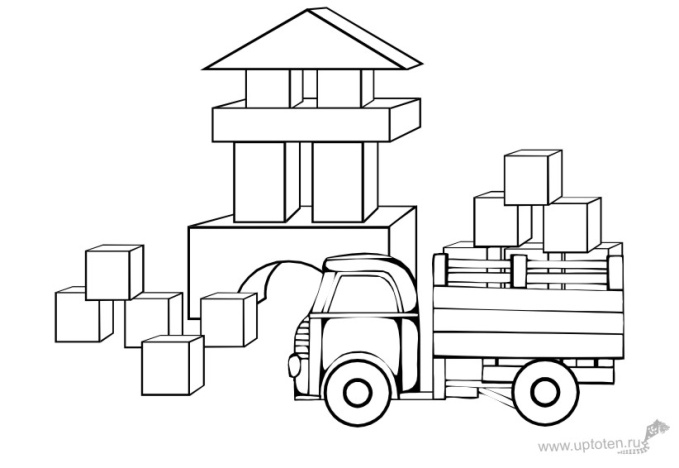 